<Strona tytułowa - grafika>IDENTYFIKACJA KIERUNKÓW WSPARCIA W RAMACH FE SL 2021-2027 NA RZECZ ROZWIJANIA DIALOGU OBYWATELSKIEGO, PODNIESIENIA POTENCJAŁU I ROZWOJU ORGANIZACJI SPOŁECZEŃSTWA OBYWATELSKIEGOBROSZURA INFORMACYJNACELE BADANIACelem badania było zaprogramowanie wsparcia na rzecz rozwijania dialogu obywatelskiego, podniesienia potencjału i rozwoju organizacji społeczeństwa obywatelskiego (trzeciego sektora), a także działań na rzecz określonych grup docelowych, które zostaną powierzone do realizacji organizacjom pozarządowym, z uwagi na ich doświadczenie i potencjał społeczny w ramach FE SL 2021-2027.Zakres badania ewaluacyjnego objął następujące obszary badawcze:Analiza ilościowa i jakościowa organizacji pozarządowych w województwie śląskim.Analiza ilościowa i jakościowa organizacji społeczeństwa obywatelskiego w województwie śląskim.Bariery i ograniczenia organizacji społeczeństwa obywatelskiego w województwie śląskim oraz zainteresowanie aplikowaniem o wsparcie w tym obszarze.Trafność zaprogramowanego wsparcia dla organizacji społeczeństwa obywatelskiego w województwie śląskim w ramach poszczególnych celów szczegółowych EFS+ określone w FE SL 2021-2027.METODOLOGIA BADAWCZAAnaliza danych zastanychIDI z przedstawicielami UM WSLIDI z przedstawicielami organizacji społ. obywatelskiegoIDI z ekspertami zewnętrznymiFGI z przedstawicielami organizacji społ. obywatelskiegoAnaliza porównawcza zapisów programów regionalnych CAWI/CATI ze śląskimi organizacjami pozarządowymiWarsztat eksperckiANALIZA ILOŚCIOWA I JAKOŚCIOWA ORGANIZACJI POZARZĄDOWYCHLICZBA I KONDYCJA ORGANIZACJI POZARZĄDOWYCH DZIAŁAJĄCYCH W OBSZARACH EFS+ W REGIONIE1878 - Liczba organizacji pozarządowych44% - 	Odsetek organizacji, które nie zatrudniają pracowników11 - Średnia liczba osób pracujących w jednej organizacji pozarządowej na stałe58% - 	Odsetek organizacji, które osiągnęły przychód w 2022 roku wyższy niż 100 tys. zł20% - 	Odsetek organizacji, które osiągnęły w 2022 roku przychód nie wyższy niż 10 tys. zł70% - 	Odsetek organizacji, które korzystają z pracy wolontariuszy36% - 	Odsetek organizacji, które z powodu braku płynności finansowej ograniczyły swoje działania32% - 	Odsetek organizacji, które realizują usługi społeczne dla ludności, prowadzą świetlice, domy opieki, przedszkola, itp.Środowisko organizacji pozarządowych w województwie śląskim jest silnie zróżnicowane. Ich potrzeby są zróżnicowane.Większość organizacji optymistycznie patrzy w przyszłość. Żeby realizować swoje działania zmuszone są do  elastycznego zmieniania swoich priorytetów w zależności od źródła finansowania. Nie ograniczają się tylko do jednego pola działania, aktywnie współpracując ze środowiskiem lokalnym i z innymi NGO.ANALIZA ILOŚCIOWA I JAKOŚCIOWA GRUP I RUCHÓW NIEFORMALNYCH ORAZ SIECI WOLONTARIACKICHSIECI WOLONTARIACKIESieć Centrów Organizacji Pozarządowych oraz lokalnych sieci wolontariackich jest wysoko rozwinięta w województwie śląskim.Funkcjonuje także Regionalne Centrum Wolontariatu w Katowicach.RUCHY NIEFORMALNEJak wynika z analizy netnograficznej, jedynie w 7 powiatach i miastach na prawach powiatu okoliczne organizacje pozarządowe, grupy inicjatywne i ruchy nieformalne mają trudności z pozyskaniem wsparcia doradczego lub wypożyczenia sali bądź sprzętu.W miastach na prawach powiatu co roku wykluwają się nowe ruchy nieformalne i społeczne grupy inicjatywne, zasilane grantami od NGO lub dotacjami z miejskich budżetów obywatelskich. Nie planują one się sformalizować, potrzebują jednak  wsparcia doradczego w zakresie ram prawnych, w jakich mogą podejmować uliczne działania oraz zdobywać nowe środki. POTRZEBY SIECI WOLONTARIACKICH I RUCHÓW NIEFORMALNYCHWzmocnienie roli edukatorów i roli rzeczniczej tych grup.Edukacja prawna w zakresie ograniczeń i możliwości prowadzenia działań aktywizujących oraz zdobywania środków na działania bez osobowości prawnej.Wsparcie promocji ich działania w środowisku lokalnym.BARIERY DZIAŁALNOŚCI ORGANIZACJI SPOŁECZEŃSTWA OBYWATELSKIEGO BARIERY LEŻĄCE PO STRONIE OTOCZENIANiska dostępność środków finansowych na prowadzenie działań statutowych, zwłaszcza dla organizacji początkujących.Malejąca liczba osób chcących zaangażować się w działania społeczne.Niska dostępność infrastruktury na realizację zadań statutowych.Wysoka biurokratyzacja wsparcia dla organizacji pozarządowych.Wysoki poziom konkurencyjności o środki wewnątrz sektora NGO.BARIERY LEZĄCE PO STRONIE ORGANIZACJIProblemy kadrowe.Niski poziom kapitału własnego, aktywów trwałych.Niewystarczające umiejętności zarządcze, zwłaszcza w obszarze finansowania prowadzonej działalności.Brak umiejętności marketingowych, upowszechnienia swojej pracy.Nadmierne uzależnienie od dotacji krajowych – klientyzm.Kryzys przekazywania przywództwa przy jednoczesnym wypalaniu się liderów.TRAFNOŚĆ WSPARCIA ZAPROGRAMOWANEGO W FE SL 2021-2027Szeroki zakres wsparcia zaproponowany w FE SL umożliwia rozwiązanie większości potrzeb kompetencyjnych potencjalnych odbiorców.Brakuje jednak typu działania – promocja organizacji w społeczności lokalnej lub regionalnej lub międzynarodowej - co bezpośrednio mogłoby wzmocnić potencjał organizacji.POTENCJALNE ZAINTERESOWANIE UBIEGANIEM SIĘ O WSPARCIEZaledwie 52% badanych organizacji społeczeństwa obywatelskiego jest zainteresowanych ubieganiem się o wsparcie ich potencjału w kształcie zaproponowanym w FE SL 2021-2027.TRAFNOŚĆ WSPARCIA ZAPROGRAMOWANEGO W FE SL 2021-2027Kierunki wsparcia cieszące się największym zainteresowaniem organizacji społeczeństwa obywatelskiego:budowanie i poszerzanie bazy darczyńców prywatnych (instytucjonalnych i indywidualnych) – 46%,rozwój kompetencji i narzędzi IT w organizacji – 42%,wzmocnienie kompetencji zarządczych w organizacjach – 38%, wzmocnienie kompetencji kadr w zakresie współpracy z różnymi środowiskami, w tym gospodarczymi i biznesowymi -39%,  optymalizacja kosztów organizacji (26%), wzmocnienie kompetencji w zakresie współpracy z mediami, promocji organizacji w szerszych środowiskach (31%), dostęp do baz danych i baz wiedzy innych środowisk (25%), budowanie strategii, autoewaluacji – 25%, wsparcie dodatkowego zatrudnienia w organizacjach (32%), integracja środowisk obywatelskich - tworzenie i rozwój forum organizacji (25%), podniesienie kompetencji w zakresie edukacji obywatelskiej, aktywizacji społecznej (31%), wsparcie w zakresie realizacji działań (rola beneficjentów, partnerów, zleceniobiorców i wykonawców) -31%, a także szeroko rozumiana ekonomizacja działań (28%), kształtowanie umiejętności liderów i liderek (25%).REKOMENDOWANY MODEL WSPARCIAZaplanowany w Programie szeroki zakres wsparcia organizacji społeczeństwa obywatelskiego jest trafny, stwarza możliwość wdrażania wsparcia przy zastosowaniu podejścia popytowego, umożliwiającego dobór jego form na miarę danej organizacji.Obejmuje podniesienie kompetencji kadr w zakresie zarządzania organizacją, podnoszenie umiejętności organizacji w ramach budowania relacji z otoczeniem, pozyskiwanie nowych pracowników i wolontariuszy, zarządzanie finansami, myślenie strategiczne, konsultowanie dokumentów strategicznych, partycypacje i rzecznictwo, uzupełnienie wyposażenia organizacji.Rekomenduje się uwzględnienie wsparcia promocji organizacji społeczeństwa obywatelskiego w środowisku lokalnym, regionalnym lub międzynarodowym w ramach budowania relacji z otoczeniem zewnętrznym.Ze względu na niskie doświadczenie organizacji społeczeństwa obywatelskiego w ubieganiu się o środki PS i obawy przed zabezpieczeniem wkładu własnego rekomenduje się wdrażanie wsparcia w czterech równoległych ścieżkach wsparcia.PIERWSZA ŚCIEŻKAUwzględnia zastosowanie trybu pośredniego konkurencyjnego i wybór jako beneficjentów organizacji, które mogą się poszczycić doświadczeniem we wspieraniu innych NGO w skali ponadlokalnej. Beneficjenci udzielaliby wsparcia innym organizacjom jako grupie docelowej. Ze względu na preferowany popytowy charakter wsparcia, projekty te powinny być kierowane do organizacji o ponad 5-cio letnim stażu działalności, przychodach ponad 50 tys. zł rocznie, świadomych swoich potrzeb rozwojowych, własnych ograniczeń i wyzwań otoczenia.DRUGA ŚCIEŻKAObejmowałaby projekt wybrany w trybie niekonkurencyjnym skierowany do NGO prowadzących działalność krócej niż 5 lat, o rocznych przychodach poniżej 50 tys. zł. Wśród tej grupy zidentyfikowano występowanie podstawowych deficytów związanych z zarządzaniem zasobami ludzkimi, pozyskiwaniem środków z różnych źródeł, budowaniem kontaktów z otoczeniem zewnętrznym.TRZECIA ŚCIEŻKAOba powyższe rozwiązania nie umożliwiają wsparcia infrastruktury lub wyposażenia w sprzęt organizacji społeczeństwa obywatelskiego, którego potrzebę zgłasza 38% badanych NGO. Rekomenduje się więc dodatkowe wprowadzenie modelu bezpośredniego konkurencyjnego, w którym o wsparcie ubiegać się mogłyby partnerstwa organizacji pozarządowych, w których przynajmniej jedno NGO działałoby krócej niż 10 lat i osiągałoby roczne przychody nie wyższe niż 100 tys. zł. CZWARTA ŚCIEŻKARekomenduje się przeprowadzenie rozmów z Komisją Europejską dotyczących możliwości wykorzystania formuły grantowej w projektach capacity building.Badanie zrealizowane na zlecenie Urzędu Marszałkowskiego Województwa Śląskiego przez EVALU sp. z o.o. Projekt współfinasowany ze środków Unii Europejskiej z Europejskiego Funduszu Społecznego w ramach Regionalnego Programu Operacyjnego Województwa Śląskiego na lata 2014-2020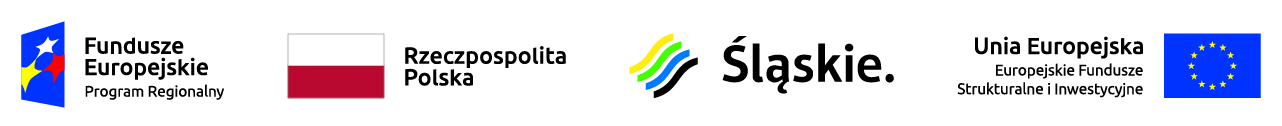 